Please type neatly.To be filled by the ApplicantTo be filled by RecommenderBackground InformationTeaching Experience: () years and () monthsHow long have you known the applicant?:() years and () monthsHow well do you know the applicant?: very wellwell moderately       do not know wellWhat are the three adjectives that come to your mind to describe the applicant? : 1) __________________,   2) __________________,   3) ____________________    	Evaluation1. Please give your opinion on the applicant’s qualifications and potential for academic and professional achievement in the field of the applicant’s application.(200 words or less)2. Please rate the applicant in the table below, in comparison with all the students you have taught:3. Please summarize your overall opinion on the applicant. (100 words or less)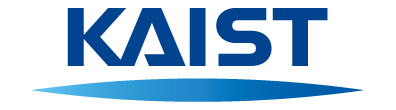 For FallSemester 2019 International Graduate EnrollmentLETTER OF RECOMMENDATIONby Academic Professor / Academic Advisor / CompanyName in English(last), (first) (middle)(last), (first) (middle)(last), (first) (middle)Date of BirthNationalityIntended ProgramKOICA-KAIST SE MBA with concentration in Social EconomyKOICA-KAIST SE MBA with concentration in Social EconomyKOICA-KAIST SE MBA with concentration in Social EconomyIntended Department/DivisionThis letter of recommendation remains strictly undisclosed, and I will not request any reading or disclosure of information given in this letter. I hereby agree that the letter of recommendation is subject to verification, and the offer of admission may be withdrawn if any false information is found.   * Letter of recommendation written by relatives are not acknowledged._______________________________________     _______________________________________Applicant’s Name			 Date (dd/mm/yyyy)			This letter of recommendation remains strictly undisclosed, and I will not request any reading or disclosure of information given in this letter. I hereby agree that the letter of recommendation is subject to verification, and the offer of admission may be withdrawn if any false information is found.   * Letter of recommendation written by relatives are not acknowledged._______________________________________     _______________________________________Applicant’s Name			 Date (dd/mm/yyyy)			This letter of recommendation remains strictly undisclosed, and I will not request any reading or disclosure of information given in this letter. I hereby agree that the letter of recommendation is subject to verification, and the offer of admission may be withdrawn if any false information is found.   * Letter of recommendation written by relatives are not acknowledged._______________________________________     _______________________________________Applicant’s Name			 Date (dd/mm/yyyy)			This letter of recommendation remains strictly undisclosed, and I will not request any reading or disclosure of information given in this letter. I hereby agree that the letter of recommendation is subject to verification, and the offer of admission may be withdrawn if any false information is found.   * Letter of recommendation written by relatives are not acknowledged._______________________________________     _______________________________________Applicant’s Name			 Date (dd/mm/yyyy)			Name in English(last), (first) (middle)(last), (first) (middle)(last), (first) (middle)(last), (first) (middle)(last), (first) (middle)(last), (first) (middle)(last), (first) (middle)Position / TitleAffiliationE-mailPostal AddressPostal AddressZip codeCityCountryTelephoneFaxFaxI hereby duly recommend the aforementioned applicant. I have carefully filled out this letter of recommendation by myself, and I am aware that my opinions provided herein may continue to serve as a reference in the subsequent admission process within KAIST._______________________________________     _______________________________________       Recommender’s Signature			            Date (dd/mm/yyyy)		I hereby duly recommend the aforementioned applicant. I have carefully filled out this letter of recommendation by myself, and I am aware that my opinions provided herein may continue to serve as a reference in the subsequent admission process within KAIST._______________________________________     _______________________________________       Recommender’s Signature			            Date (dd/mm/yyyy)		I hereby duly recommend the aforementioned applicant. I have carefully filled out this letter of recommendation by myself, and I am aware that my opinions provided herein may continue to serve as a reference in the subsequent admission process within KAIST._______________________________________     _______________________________________       Recommender’s Signature			            Date (dd/mm/yyyy)		I hereby duly recommend the aforementioned applicant. I have carefully filled out this letter of recommendation by myself, and I am aware that my opinions provided herein may continue to serve as a reference in the subsequent admission process within KAIST._______________________________________     _______________________________________       Recommender’s Signature			            Date (dd/mm/yyyy)		I hereby duly recommend the aforementioned applicant. I have carefully filled out this letter of recommendation by myself, and I am aware that my opinions provided herein may continue to serve as a reference in the subsequent admission process within KAIST._______________________________________     _______________________________________       Recommender’s Signature			            Date (dd/mm/yyyy)		I hereby duly recommend the aforementioned applicant. I have carefully filled out this letter of recommendation by myself, and I am aware that my opinions provided herein may continue to serve as a reference in the subsequent admission process within KAIST._______________________________________     _______________________________________       Recommender’s Signature			            Date (dd/mm/yyyy)		I hereby duly recommend the aforementioned applicant. I have carefully filled out this letter of recommendation by myself, and I am aware that my opinions provided herein may continue to serve as a reference in the subsequent admission process within KAIST._______________________________________     _______________________________________       Recommender’s Signature			            Date (dd/mm/yyyy)		I hereby duly recommend the aforementioned applicant. I have carefully filled out this letter of recommendation by myself, and I am aware that my opinions provided herein may continue to serve as a reference in the subsequent admission process within KAIST._______________________________________     _______________________________________       Recommender’s Signature			            Date (dd/mm/yyyy)		Please return this letter after sealing and signing across the back of the envelop by the deadline to:Please return this letter after sealing and signing across the back of the envelop by the deadline to:Graduate Admissions Team, KAIST E16-1 Bldg. Rm.110, 291 Daehak-ro,Yuseong-gu, Daejeon 34141, Republic of KoreaPhone: (+82-42) 350-2352 E-mail: advanced.adm@kaist.ac.krhttp://admission.kaist.ac.kr/internationalExceptionalVery GoodAbove AverageAverageBelow AverageNo Basis for JudgmentRemarksOverall Academic AchievementAcademic PassionCreative Problem-solving AbilityResearch AptitudePromise as a professional In the fieldInterpersonal RelationshipLeadership and ImpactResponsibilityIntegrityAbility to Cope with HardshipsReading /Writing Ability in EnglishListening/Speaking Ability in English